УПРАВЛЕНИЕ КУЛЬТУРЫ И ТУРИЗМА АДМИНИСТРАЦИИ СЕВЕРОДВИНСКА
Муниципальное бюджетное учреждение дополнительного образования
        «Детская музыкальная школа №3» г. Северодвинска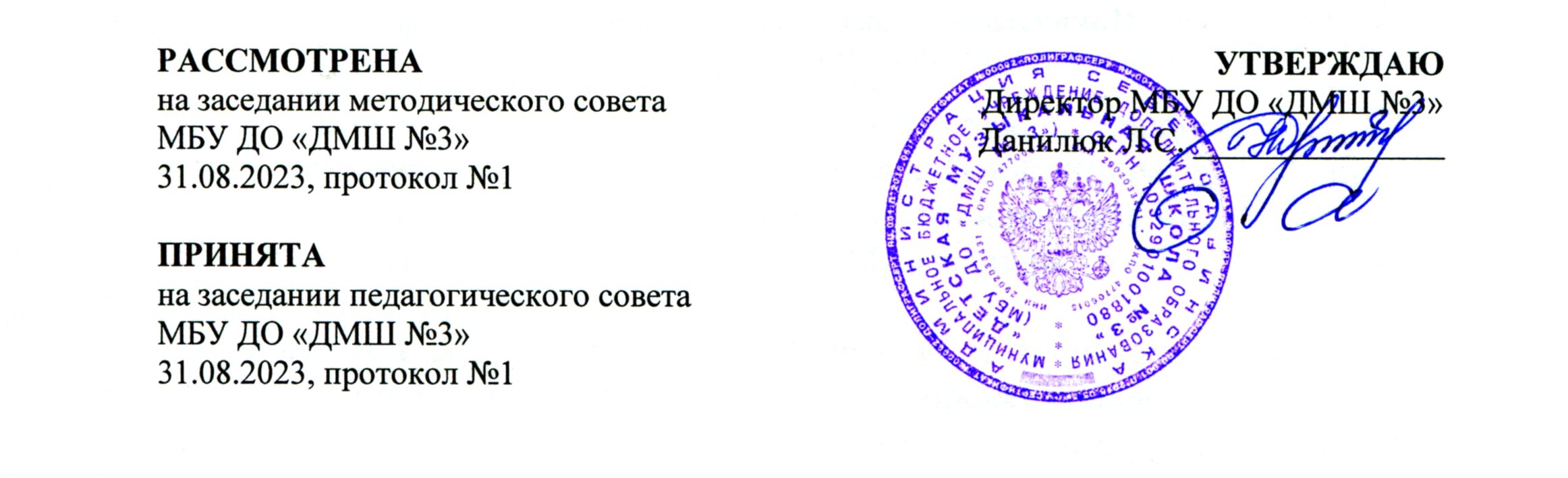 ДОПОЛНИТЕЛЬНАЯ ПРЕДПРОФЕССИОНАЛЬНАЯОБЩЕОБРАЗОВАТЕЛЬНАЯ ПРОГРАММА В ОБЛАСТИ 
МУЗЫКАЛЬНОГО ИСКУССТВА 
«СТРУННЫЕ ИНСТРУМЕНТЫ»
Предметная областьВ.00. ВАРИАТИВНАЯ ЧАСТЬРАБОЧАЯ ПРОГРАММАпо учебному предметуВ.02.УП.02. ОРКЕСТРОВЫЙ КЛАСССеверодвинск - 2023Разработчики:
Руруа Н.А., преподаватель квалификационной категории (скрипка),, руководитель камерного оркестра МБУ ДО «ДМШ №3» г. Северодвинска;
Гуц С.А., зам. директора по НМР МБУ ДО «ДМШ №3» г. Северодвинска.Рецензенты: Ершова С.И., руководитель учебно-методического центра по музыкальному образованию (ГБПОУ АО «Архангельский музыкальный колледж»);Березина Т.Н., преподаватель высшей квалификационной категории МБУ ДО «ДМШ №3» 
г. Северодвинска (скрипка).I. Пояснительная запискаПрограмма учебного предмета «Оркестровый класс» разработана на основе и с учетом федеральных государственных требований к дополнительной предпрофессиональной общеобразовательной программе в области музыкального искусства «Струнные инструменты».Предмет «Оркестровый класс», как один из  числа составляющих учебных дисциплин дополнительной предпрофессиональной программы «Струнные  инструменты», занимает  важное место в этом комплексе и позволяет наиболее полно раскрыть творческий потенциал ребёнка, а также приобщить его к профессиональной коллективной творческой деятельности. Учебные требования, предъявляемые в рамках данного предмета, позволят (по прошествии полного курса обучения) сформировать комплекс практических ансамблевых исполнительских навыков у учащегося, воспитать его вкус.Современная педагогика, наряду с индивидуальным подходом к учащимся, который является основным в работе, уделяет все более пристальное внимание различным формам коллективного музицирования. Ансамбли малых и крупных форм, оркестры, создаваемые на базе детских музыкальных школ, свидетельствуют о том, что в этих коллективных формах работы педагоги увидели целый ряд дополнительных резервов музыкального воспитания творческой молодежи, связанных, прежде всего, с эстетическим воспитанием школьников.Ансамблевое музицирование не только развивает музыкальный слух, оно способствует развитию полифонического мышления, учит слышать и понимать содержание музыки. Занимаясь и музицируя в оркестре, учащиеся знакомятся с лучшими образцами классической и современной музыки, расширяют свой музыкантский кругозор, приобретают навыки совместного исполнения, что в значительной мере способствует повышению качества их профессиональной подготовки для поступления в среднее специальное музыкальное образовательное учреждение.Занятия в оркестровом классе прививают учащимся чувства коллективизма. Оркестр радует новыми тембровыми возможностями в процессе совместного исполнения, яркой динамикой, объединяет и направляет музыкальные эмоции.Согласно вариативной части учебного плана дополнительной предпрофессиональной общеобразовательной программы в области музыкального искусства «Струнные инструменты» срок реализации учебного предмета «Оркестровый класс» - 4 года (с 5 класса), с дополнительным 5 годом  обучения  соответственно для детей, не закончивших освоение образовательной программы основного общего образования и планирующих поступление в образовательные учреждения, реализующие основные профессиональные образовательные программы в области музыкального искусства.Форма проведения учебных занятий –  групповая. Продолжительность учебных занятий: 2 часа в неделю.Максимальный объём учебного времени, предусмотренный на реализацию учебного предмета «Оркестровый класс» - 330 часов. Из них аудиторные (групповые) занятия – 264 часа, самостоятельная работа ученика – 66 часов.  Максимальный объём учебного времени, предусмотренный на реализацию учебного предмета «Оркестровый класс» для учащихся 9-го класса – 82,5 часа. Из них аудиторные (мелкогрупповые) занятия – 66 часов, самостоятельная работа ученика – 16,5 часов. Цель предмета «Оркестровый класс»:Сформировать комплекс навыков и умений в области коллективного творчества – оркестрового исполнительства, позволяющий демонстрировать в ансамблевой игре единство исполнительских намерений и реализацию исполнительского замыслаЗадачи:Научить  учащегося творчески применять в совместном исполнении музыкально-исполнительские навыки, полученные в специальных классах;Познакомить ученика с ансамблевым репертуаром, способствующим воспитанию его способностей к коллективному творчеству;Воспитать навыки по решению музыкально-исполнительских задач оркестрового исполнительства, обусловленные художественным содержанием и особенностями формы, жанра и стиля музыкального произведения. II. Содержание учебного предмета 
Объём знаний, умений и навыков1 год обучения 2 год обучения 3 год обучения 4(5) год обучения III. Требования к уровню ансамблевой подготовкиIV. Формы и методы контроля, система оценок
Аттестация: цели, виды, форма, содержание.
Виды промежуточной аттестации: Контрольный урок в форме прослушивания в конце каждого полугодия (сюда также можно включить выступления на концертах отделения, отчётном концерте школы). Цель: контроль за творческим  развитием коллектива, его исполнительским ростом.Контрольные требования:В конце каждого полугодия коллектив  сдают контрольный урок в форме прослушивания (сюда также можно включить выступления на концертах отделения, отчётном концерте школы), на котором исполняет 2-3 произведения, контрастных по содержанию и стилю.Критерии оценкиОценка «5» (отлично)Продемонстрирована согласованность работы всех участников, выступление яркое, текст исполнен точно, есть звуковой баланс и взаимопонимание участников коллектива и его руководителя.Оценка «4» (хорошо)Хорошее исполнение с ясным художественно-музыкальным намерением, не все технически проработано, есть определенное количество погрешностей. Есть предположение, что репетиционный период был недостаточно основательным.Оценка «3» (удовлетворительно)Слабое, невыразительное выступление, технически вялое. Есть серьезные погрешности в тексте отдельных партий, звуковой баланс не соблюден, есть расхождения в темпах между отдельными партиями.Оценка «2» (неудовлетворительно)Потери в тексте отдельных партий, звуковой баланс не соблюден, есть расхождения в темпах между отдельными партиями.технически обучающиеся с произведением не справились;непонимание формы, характера исполняемого произведения.В оценке часто используются плюсы и минусы, отражающие тенденцию к улучшению или ухудшению уровня исполнения.В четвертной оценке учитывается качество домашней работы, заинтересованность и активное участие в концертной работе школы.Примеры концертных программ камерного оркестра «Камертон» ДМШ №31.А. Вивальди Концерт для 2-х скрипок с оркестромА. Хачатурян «Танец египетской танцовщицы»2.П. Чайковский Сентиментальный вальсА. Хачатурян  Танец с саблями3.Д. Эллингтон  ОдиночествоДж. Гершвин  Попурри на темы Гершвина4.С. Рахманинов ВокализС. Прокофьев  ШествиеИ. Штраус  Венский вальс5.М. Таривердиев НоктюрнА. Стецюк Весёлая прогулка6.С. Рубинштейн  РомансИ. Штраус  Венский вальсД. Эллингтон  Одиночество7.Й. Брамс Венский танецК. Молчанов ВокализП. Сарасате Андалузский романс8.С. Прокофьев ПоездС. Рахманинов ЭлегияЭ. Капп Эстонский танец9.Ж. Металлиди СимфониеттаЖ. Рамо Ригодон10.Р. Глиэр Танец на площадиД. Гершвин  Артист эстрады, любимый мой11.Т. Хренников Вальс А. Жобим, Л. Бонфа  Отрывок из музыки к фильму «Чёрный Орфей»М. Шмитц Арабский танец12.А. Корелли АллемандаА. Шувалов МелодияМ. Шмитц Весёлое настроениеV. Методическое обеспечение учебного процессаМетодика ансамблевых занятий одна из сложных и насущных тем музыкального образования. Формируя детский музыкальный коллектив, педагог ставит перед собой и перед детьми определённые задачи. Необходимо позаботиться об информационном обеспечении учебного процесса, знать возрастные особенности, индивидуальные качества участников ансамбля, чтобы каждый из них чувствовал себя частицей единого организма, каждая из которых так же важна, как и все остальные.При формировании учащихся в группы нужно объяснить ученикам, что вторые и третьи скрипки важны так же, как и первые.В школьном струнном оркестре можно использовать группы духовых и ударных инструментов (или отдельные инструменты этих групп).Преподаватель должен гибко подходить к формированию групп оркестра, выбору репертуара, приобщать его к активной концертной жизни школы, участию в конкурсах, что увеличивает мотивацию учеников к занятиям, повышает творческую активность, самооценку, способствует профориентации.Репертуар учащихся должен быть разнообразным по стилю, содержанию, форме, жанру и фактуре. Желательно охватить все аспекты музыкальных и технических задач. К примеру, если одна пьеса в классическом стиле, другая желательна романтического характера, и т. д.  Одна–кантиленная, другая–виртуозная. Успеху ансамблевых занятий во многом способствует самостоятельная работа ученика, надёжное владение им своей партией. Руководитель должен  чётко формулировать домашнее задание и обеспечивать постоянный контроль качества домашней работы. Большую роль в стимулировании домашней работы ученика играют задания самостоятельного разучивания новых пьес, а также  слушание музыки с её последующим обсуждением.В течение года руководитель оркестрового класса должен подготовить с коллективом 4-6 разнохарактерных произведений. Выступления оркестра следует рассматривать, как отчёт о проделанной работе с последующим обсуждением его результатов.В конце I и II полугодий учебного года руководитель выставляет учащимся оценки, учитывая общее развитие ученика, его успехи в освоении навыков оркестровой игры, соблюдение коллективной дисциплины.В начале учебного года рекомендуется проводить организационное занятие, на котором назначаются концертмейстеры групп, староста оркестра. Целесообразно также участие в детском оркестре педагогов оркестрового отделения. Это служит лучшему взаимопониманию преподавателей и учащихся, повышает качество исполнения и степень ответственности молодых музыкантов за совместный итог проделанной работы.Работу руководителя можно распределить по следующим этапам: изучение произведений по партитуре, их подготовка к работе с оркестром, проведение учебных занятий по группам, сводных репетиций и концертов.VI. Список литературы и средств обученияРекомендуемые нотные сборникиАнсамбли юных скрипачей. Вып. 4—8.—М., 1979, 1981, 1985, 1987, 1988Восемь (8) пьес в легкой обработке для струнного оркестра / Ред. С. Асламазяна.—М., 1946Габуния Н. Элегия*: для камерного оркестра.— Тбилиси, 1981Гендель Г. Увертюра к опере «Родриго»: Для камерного оркеетра / Под ред. А. Готлиба и Г. Талаляна.— М., 1961Глинка М. И. Отрывки из опер «Руслан и Людмила» и «Иван Сусанин» / Переложение Н. А. Римского-Корсакова для струнного оркестра.—М., 1952Глодяну Л. Сюита для камерного оркестра и детского хора.— М., 1971Григ Э. Сюиты №№ 1 и 2 из музыки к драме Ибсена «Пер Гюнт».— М., 1980Девять (9) пьес / Переложения для детского струнного оркестра Д. Лепилова —М., 1951Калнырь А. 10 (десять) латышских народных песен для симфонического оркестра.— 
Л., 1980Кангро Раймо. Простая симфония для камерного оркестра.— Л., 1982Кленицкис А. Летний день: Сюита для детского хора и симфонического оркестра.— Л.—М., 1965Легкие пьесы для струнного и малого симфонического оркестров ДМШ. Вып. 1 / Сост. Д. Румшевич.— Л., 1968Легкие пьесы для струнного и малого симфонического оркестров ДМШ. Вып. 2 / Сост. Д. Румшевич.—Л., 1969Легкие пьесы для струнного оркестра / Сост. Д. Лепилов.— М. 1978Медынь Я. Легенда для струнного оркестра.— Рига, 1981Музыка XVIII века: Для струнного оркестра. Вып. 1 / Ред. Л. М. Гозмана.—Л., 1974Музыка XVII—XVIII веков: Для струнного оркестра. Вып. 2 / Ред. Л. М. Гозмана.— Л., 1975Музыка XVIII века: Для струнного оркестра. Вып. 3 / Ред. А. Г. Асламазова.— Л., 1978Одиннадцать (II) пьес русских композиторов / Переложения для струнного оркестра / Под ред. С. Асламазяна.— М., 1951.Педагогический репертуар ДМШ: Пьесы русских композиторов. Обр. для струнного оркестра 3. Финкельштейна.— М., 1962Педагогический репертуар оркестровых классов ДМШ: Сборник инструментальных пьес и концертов в сопровождении струнного оркестра / Под ред. С. Асламазяна.—М., 1954Педагогический репертуар оркестровых классов ДМШ: Избранные инструментальные концерты j Ред. Ю. Уткин.— М., 1956Педагогический репертуар оркестровых классов ДМШ: Сборник классических пьес (Бах — Гендель) / Ред. С. Асламазян.— М., 1956Педагогический репертуар оркестровых классов ДМШ: Сборник пьес советских композиторов / Ред. Ю. Уткин.—М., 1958Популярные произведения для камерного оркестра. Вып. 1 / Ред. Ю. Алиев.— Л., 1982Популярные произведения для камерного оркестра. Вып. 2 / Ред. Ю. Алиев.—Л., 1983Популярные произведения для камерного оркестра. Вып. 3 / Ред. Ю. Алиев —Л., 1984. Вып. 4.—Л., 1985. Вып. 5.—Л., 1987Произведения для камерного оркестра / Ред. С. Разоренов.—М., 1979Произведения для камерного оркестра.— Вып. 2 / Ред. О. Кузина.— М., 1983Произведения для хора в сопровождении струнного оркестра / Сост. и обр. 3. Финкельштейна.— М., 1963Пьесы для струнного оркестра / Сост. Д. Лепилов.— М., 1979Пьесы советских композиторов для симфонического оркестра. Репертуар симфонических оркестров ДМШ и музыкальных училищ. Вып" 1.—М., 1971Пьесы советских композиторов для симфонического оркестра. Репертуар симфонических оркестров ДМШ и музыкальных училищ. Вып. 3 / Ред. Б. Аронович.— М., 1979Пьесы советских композиторов для школьного струнного оркестра. Вып. 1 Переложения С. Асламазяна.— М., 1968Раков Н. Произведения для камерного оркестра.— М., 1984Репертуар оркестровых классов ДМШ / Переложения пьес советских композиторов Ю. Александрова.— М., 1959Ряэтс Я. Школьная кантата для детского хора и детского симфонического оркестра.— Л.—М., 1971Сборник «Мы любим музыку»: Репертуар симфонических оркестров для детей и юношества / Ред. Ю. Блинов.— М., 1964Сборник пьес в переложении для струнного Оркестра Д. Лепило- ва —М., 1956Сборник пьес для камерного оркестра. Вып. 2.— М., 1967Сборник пьес для струнного оркестра / Ред. В. Блок, В. Доброхотов.—М., 1964Сборник пьес для струнного оркестра. Вып. 4 / Ред. Б. Баркан.— М., 1973Сироткин Е. Детская спортивная сюита для симфонического оркестра.— М., 1980Таранов Г. Кончерто гроссо для флейты, английского рожка, фагота, струнных.— Киев, 1983Ткач 3. «Ленин»: Кантата для детского хора, тенора и симфонического оркестра.— Кишинев, 1977Хиндемит П. «Мы строим город»: Опера-игра для детского хорл, детского симфонического оркестра / Инстр. С. Сапожникова.— М., 1972Популярная музыка (транскрипции для ансамбля скрипачей, С.- пет., 1998)Ж. Металлиди  музыка для камерного оркестра, 2000А. Шнитке Сюита в старинном стиле для камерного оркестра Рекомендуемая методическая литература
Аркин И. Воспитание оркестрового музыканта.- В сб.: Методические записки по вопросам музыкального воспитания. М., 1966Ауэр   Л.  Моя   школа  игры   на   скрипке.- М., 1965Баренбойм Л. Музыкальное воспитание в СССР.- М., 1978Баренбойм Л. Музыкальное воспитание в Венгрии. - М., 1983Баренбойм Л. Элементарное   музыкальное   воспитание   по системе К. Орфа.- М., 1978Благодатов Г. История симфонического оркестра.- Л., 1969Благой Д. Роль эстрадного выступления   в обучении   музыкантов исполнителей.- В сб.:  Методические  записки по  вопросам музыкального образования. Вып. 2. М., 1981Вопросы   квартетного   исполнительства. - М.,   1960Вопросы совершенствования игры на оркестровых инструментах. - М., 1978Гинзбург Л. Избранное   (Дирижеры и оркестры.   Вопросы теории и практики дирижирования).- М., 1981Гинзбург   Л.   Исследования,   статьи,   очерки.- М., 1971Гоноболин Ф. О некоторых психологических качествах личности учителя.- В   кн.:   Хрестоматия   по   психологии.   М.,  1972Иванов   К. Л.   Все   начинается   с   учителя.- М., 1983 Иванов-Радкевич А. Пособие для начинающих дирижеров.- М., 1965 Иванов-Радкевич А. О воспитании дирижера.- М., 1977Кабалевский Д. Б. Воспитание ума и сердца.- М., 1984Кан Э. Элементы   дирижирования.- М.- Л., 1980Куус И. И. Коллективное музицирование в ДМШ и его значение в музыкальном воспитании учащихся.- В сб.: Вопросы методики начального музыкального образования. М., 1981Мострас К. Интонация.- В сб.: Очерки по методике обучения игре на скрипке. М., 1960Мострас К. Ритмическая дисциплина скрипача.- М.- Л, 1951Мусин   И.   Техника   дирижирования.- Л., 1967Мюнш   Ш.   Я - дирижер.- М., 1982Ольхов К. Теоретические основы  дирижерской техники.- Л., 1984 Система детского музыкального воспитания Карла Орфа.- Л., 1970Основы дирижерской техники / Под ред. П. М. Берлинского.- М., 1963Пазовский   А.   Записки   дирижера.- М., 1966Проблемные ситуации в обучении музыканта. -  Минск, 1978Роль музыки в эстетическом воспитании детей и юношества.- Л., 1981Румшевич Д. Симфонический оркестр в ДМШ.- Л., 1973 Сухомлинский В. А. Сердце отдаю детям.- Киев, 1972 Фельдгун Г. Воспитание скрипача как исполнителя современной музыки.- Л., 1981Хайкин Б. Беседы о дирижерском мастерстве: Статьи. - М., 1984Чулаки М. Инструменты симфонического оркестра.- М., 1983 Ямпольский А. И. К вопросу о воспитании культуры звука у скрипачей.- В сб.: Вопросы скрипичного  исполнительства   и педагогики. - М., 1982РАССМОТРЕНА на заседании методического совета
МБУ ДО «ДМШ №3»
11.05.2022, протокол № 4РАССМОТРЕНА на заседании методического совета
МБУ ДО «ДМШ №3»
11.05.2022, протокол № 4УТВЕРЖДАЮ
Директор МБУ ДО «ДМШ №3»
Данилюк Л.С. _______________УТВЕРЖДАЮ
Директор МБУ ДО «ДМШ №3»
Данилюк Л.С. _______________ПРИНЯТА
на заседании педагогического совета
МБУ ДО «ДМШ №3»
07.06.2022, протокол №5ПРИНЯТА
на заседании педагогического совета
МБУ ДО «ДМШ №3»
07.06.2022, протокол №5Практические навыки игры в ансамблеКоличество пройденных произведенийПримерный репертуарОсвоение навыков игры в оркестре: - умение по ауфтакту дирижёра одновременно взять  заданный темп исполняемого произведения;- осознание роли дирижёра и концертмейстера; - чувство единой метроритмической пульсации в процессе исполнения;- работа над звуковым балансом голосов и их общим динамическим развитием. 4-5 Н. Бакланова. Мазурка и МенуэтЛ. Боккерини МенуэтГендель Г. СарабандаГлинка М. Песня ВаниГлюк Х. АндантеКорелли А. Сарабанда, ЖигаИтого:Максимальная учебная нагрузка – 82,5 часа(из неё: аудиторные занятия –  64 часа, самостоятельная работа – 16,5 часов, промежуточная аттестация – 2 часа (входит в число аудиторных занятий))Итого:Максимальная учебная нагрузка – 82,5 часа(из неё: аудиторные занятия –  64 часа, самостоятельная работа – 16,5 часов, промежуточная аттестация – 2 часа (входит в число аудиторных занятий))Итого:Максимальная учебная нагрузка – 82,5 часа(из неё: аудиторные занятия –  64 часа, самостоятельная работа – 16,5 часов, промежуточная аттестация – 2 часа (входит в число аудиторных занятий))Практические навыки игры в ансамблеКоличество пройденных произведенийПримерный репертуарОсвоение навыков игры в оркестре: - умение по ауфтакту дирижёра одновременно взять  заданный темп исполняемого произведения;- осознание роли дирижёра и концертмейстера; - чувство единой метроритмической пульсации в процессе исполнения;- работа над звуковым балансом голосов и их общим динамическим развитием. - умение охватить музыкальную форму изучаемого произведения; - работа над звуковым балансом голосов и их общим динамическим развитием.4-5И. Бах Рондо, Бурре, МенуэтЛ. Бетховен  АллегреттоА. Вивальди Маленькая симфония
(соль – мажор)Й Гайдн  Менуэт быка, Квартет №1, Престо.Э. Григ «Пер Гюнт»С. Прокофьев МаршА. Стецюк  Весёлая прогулкаИтого:Максимальная учебная нагрузка – 82,5 часа(из неё: аудиторные занятия –  64 часа, самостоятельная работа – 16,5 часов, промежуточная аттестация – 2 часа (входит в число аудиторных занятий))Итого:Максимальная учебная нагрузка – 82,5 часа(из неё: аудиторные занятия –  64 часа, самостоятельная работа – 16,5 часов, промежуточная аттестация – 2 часа (входит в число аудиторных занятий))Итого:Максимальная учебная нагрузка – 82,5 часа(из неё: аудиторные занятия –  64 часа, самостоятельная работа – 16,5 часов, промежуточная аттестация – 2 часа (входит в число аудиторных занятий))Практические навыки игры в ансамблеКоличество пройденных произведенийПримерный репертуарИнтонационная чистота, единый строй, единый замысел;Ощущение пульса произведения;Единообразие звукоизвлечения, тембровая совместимость; Умение охватить музыкальную форму изучаемого произведения;Дальнейшее развитие исполнительских навыков учащихся при более высоких требованиях к качеству звука и выразительности исполнения;Исполнение партий в соответствии с художественным образом произведения; Вибрация. Работа над интонацией, динамикой, ритмом. 4-5А. Айвазян ПесняИ. Бах Фуга №22, Сюита №1, Гавот, ПаспьеЛ. Бетховен Немецкий танецС. Баласанян ВальсС. Прокофьев ШествиеЖ. Рамо Сюита «Галантная Индия»С. Рахманинов  ВокализМ. Таривердиев «Ноктюрн»Итого:Максимальная учебная нагрузка – 82,5 часа(из неё: аудиторные занятия –  64 часа, самостоятельная работа – 16,5 часов, промежуточная аттестация – 2 часа (входит в число аудиторных занятий))Итого:Максимальная учебная нагрузка – 82,5 часа(из неё: аудиторные занятия –  64 часа, самостоятельная работа – 16,5 часов, промежуточная аттестация – 2 часа (входит в число аудиторных занятий))Итого:Максимальная учебная нагрузка – 82,5 часа(из неё: аудиторные занятия –  64 часа, самостоятельная работа – 16,5 часов, промежуточная аттестация – 2 часа (входит в число аудиторных занятий))Практические навыки игры в ансамблеКоличество пройденных произведенийПримерный репертуарДальнейшая работа над интонационной чистотой, единым строем, единым замыслом исполняемых произведений;Ощущение пульса произведения;Единообразие звукоизвлечения, тембровая совместимость; Умение охватить музыкальную форму изучаемого произведения;Развитие исполнительских навыков учащихся при более высоких требованиях к качеству звука и выразительности исполнения;Исполнение партий в соответствии с художественным образом произведения; Вибрация. Работа над интонацией, динамикой, ритмом. 4-6Ж. Металлиди «Деревенские музыканты».Г. Пёрселл «Менуэт»Б. Барток «Марш»Л. Емельянова «Ох, уж эти гаммы»Г. Свиридов «Старинный танец» Переложения современной эстрадной и джазовой музыки.Итого:Максимальная учебная нагрузка – 82,5 часа(из неё: аудиторные занятия –  64 часа, самостоятельная работа – 16,5 часов, промежуточная аттестация – 2 часа (входит в число аудиторных занятий))Итого:Максимальная учебная нагрузка – 82,5 часа(из неё: аудиторные занятия –  64 часа, самостоятельная работа – 16,5 часов, промежуточная аттестация – 2 часа (входит в число аудиторных занятий))Итого:Максимальная учебная нагрузка – 82,5 часа(из неё: аудиторные занятия –  64 часа, самостоятельная работа – 16,5 часов, промежуточная аттестация – 2 часа (входит в число аудиторных занятий))1 год обученияНаличие первоначальных навыков владения музыкально-техническими приёмами игры на инструменте в коллективе; Умение слушать свой голос в ансамблевом звучании, понимать его значение для создания ансамбля; Ощущение единого пульса произведения;2 год обученияРазвитие навыков владения музыкально-техническими приёмами игры на инструменте в коллективе; Умение  анализировать исполняемый текст, чутко слушать свой голос  в ансамблевом звучании, понимать его значение для создания ансамбля; Единство штрихов и аппликатуры;Ощущение единого пульса произведения;Инициативность, единство замысла;Тембровая совместимость; Умение уверенно читать ноты с листа, слушать и понимать музыку, исполняемую оркестром в целом и отдельными группами;Исполнительский и творческий рост.3 год обученияЕдиный замысел исполнения;Ощущение единого пульса произведения;Тембровая совместимость; Дальнейшее развитие исполнительских навыков учащихся при более высоких требованиях к качеству звука и выразительности исполнения; Инициативность, единство замысла;Умение уверенно читать ноты с листа, слушать и понимать музыку, исполняемую оркестром в целом и отдельными группами;Исполнительский и творческий рост.4 (5) год обученияИнтонационная осмысленность исполнения мелодической линии;Ритмическая устойчивость;Умение уверенно читать ноты с листа, слушать и понимать музыку, исполняемую оркестром в целом и отдельными группами;Умение грамотно исполнять свою партию, следуя замыслу композитора и руководителя ансамбля;Высокие требования к качеству звука и выразительности исполнения.